На 84-м году  ушел из жизни  действительный член РАЕН, архитектор, дизайнер, живописец и график Фридон Асланян.Фридон Суренович родился 13 марта 1938 года в городе Ереване. Окончил архитектурный факультет Ереванского политехнического института. Являлся членом Союза архитекторов (1970), Союза художников (1978), Союза дизайнеров (1978) Армении и России, Почетный член РАХ(2016).Асланян Ф.С.  осуществил немало архитектурных проектов, о которых писали, что он умеет органично вписать свой проект в ландшафт, соединив традиционный колорит с духом современности.Многочисленные выставки работ Асланяна Ф.С. в Москве, где он жил последние 20 лет, запоминаются надолго: изысканная техника, необычные материалы, особая игра красок.  Впечатляет   портретная графика художника, начиная от серии работ «Основатели Лазаревского института» в технике тиснения золотом и заканчивая работами последних лет, выполненными английским карандашом. В 2016 г. Фридон Суренович  в рамках благотворительного международного  марафона «SOS Непал», организовал благотворительную выставку-продажу своих собственных картин, написанных в 2011 году в Непале, и его работ, созданных недавно под впечатлением от произошедшей трагедии. Многие здания, храмы и исторические памятники были полностью разрушены и сохранились в образах, созданных Ф. Асланяном. Собранные средства, пошли на строительство домов и школ, а также на восстановление разрушенных святынь Непала.Фридона Суреновича нет с нами, но его картины по-прежнему ведут неспешный диалог со зрителем. 
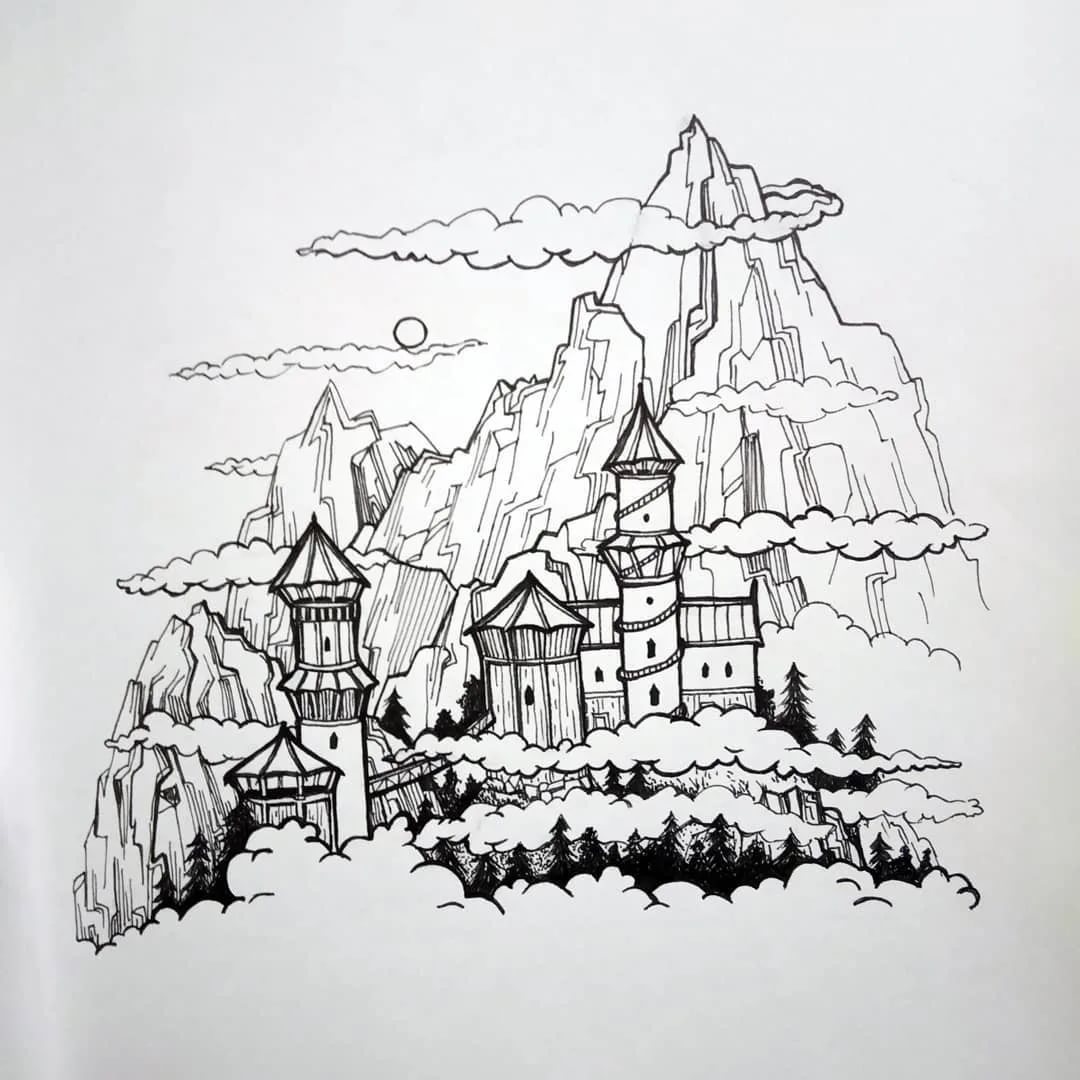 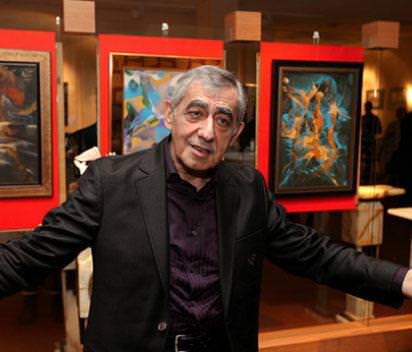 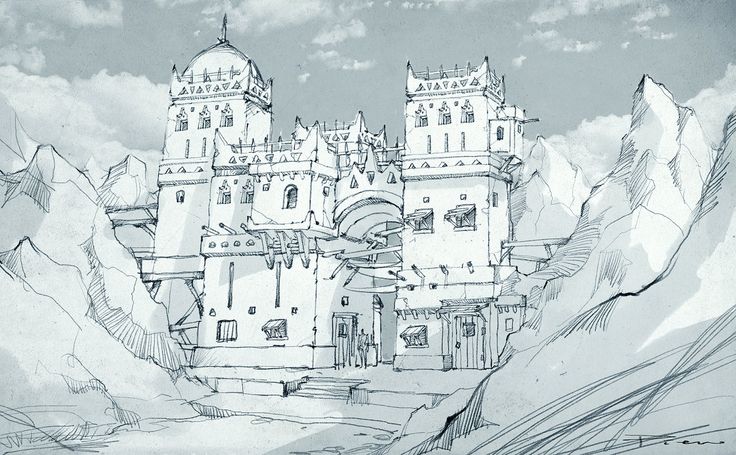 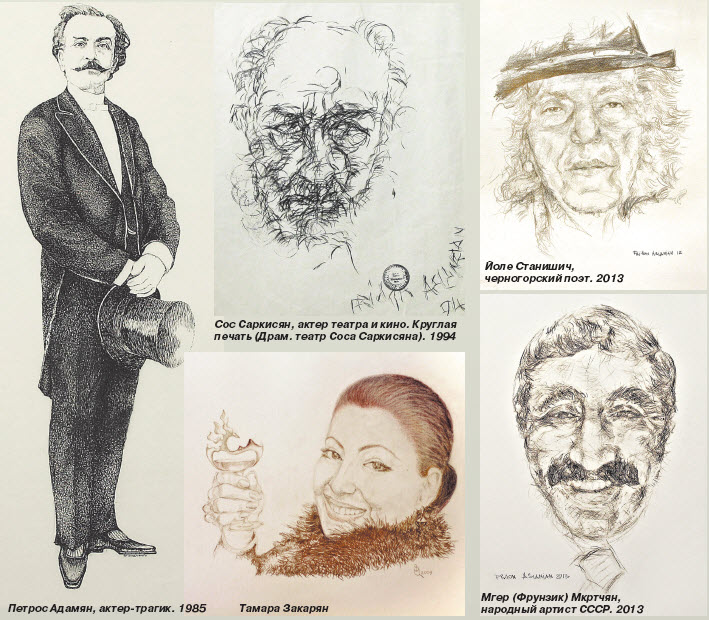 